Признаки употребления наркотиков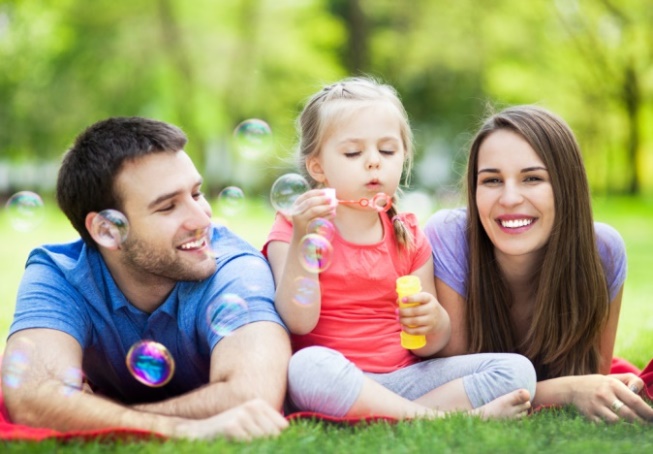 «Здоровье есть высочайшее богатство человека» ГиппократГБУ «Областной Центр «Семья»г. Тверь, наб. р. Лазури, 20Тел.:35-33-22, 58-91-69г. Тверь, ул. Макарова, д. 5Тел.:690-890Часы работы:Пн-Пт с 9.00 до 18.00E-mail: semiacenter@mail.ruСайт: semiatver.ruГосударственное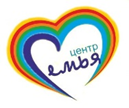  бюджетное учреждение «Тверской областной Центр социальной помощи                              семье и детям»Защитите Вашего ребёнка от наркотиков (информация для родителей)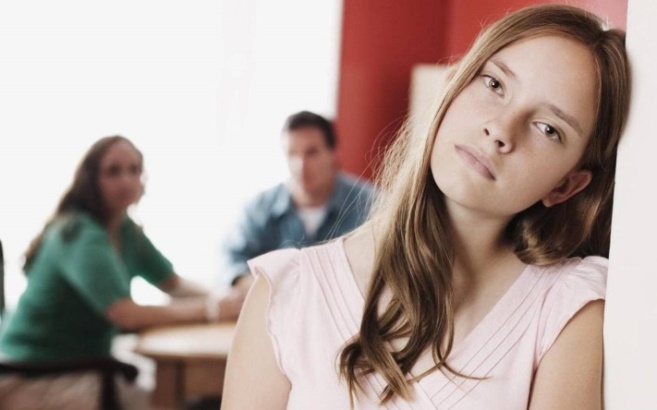 Тверь2017